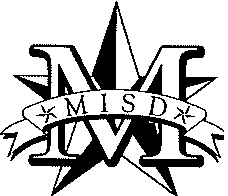 SCHOOL SAFETY & SECURITY COMMITTEE Wed., Oct. 23, 2019, 2  p.m.Central Office Upstairs Training RoomWelcome & Introductions -  Dr. Karyn CummingsPurpose of Committee (TEC Ch. 37) -  Dr. Karyn  CummingsMISD Safety & Security Overview -  Dr. Karyn  CummingsP3 Anonymous Reporting AppMPD Lockdown DrillsSafety Training on SRP and SRMEmergency Operations PlanCampus and Facilities Emergency Operations PlanLegislative Additions to the Emergency Operations PlanLegislative Additions to Safety and SecurityDistrict & Campus Safety Audits -James HuckabyInput from CommitteeNEXT MEETING: Wed., March 25, 2020, 2 p.m.Membership: Nina Basulto, Robert Benavidez, Stephen Biggs, Mark Bradford, Eamon Leyden, Billy Artesi, Cindy Carlo, Karyn Cummings, Kevin Dodge, Archimedes Faulkner, James Ferguson, Shelley Garrett, Richard Mims, James Huckaby, Laura Jobe, Beth Nicholas, Mark Quinn, Michelle Ramm, Eddie Rose, Lt. Ernest Smith, Alesia Austin, David Vroonland,  Elaine Whitlock, Taylor MorrisAdmin. Services, 10/2019